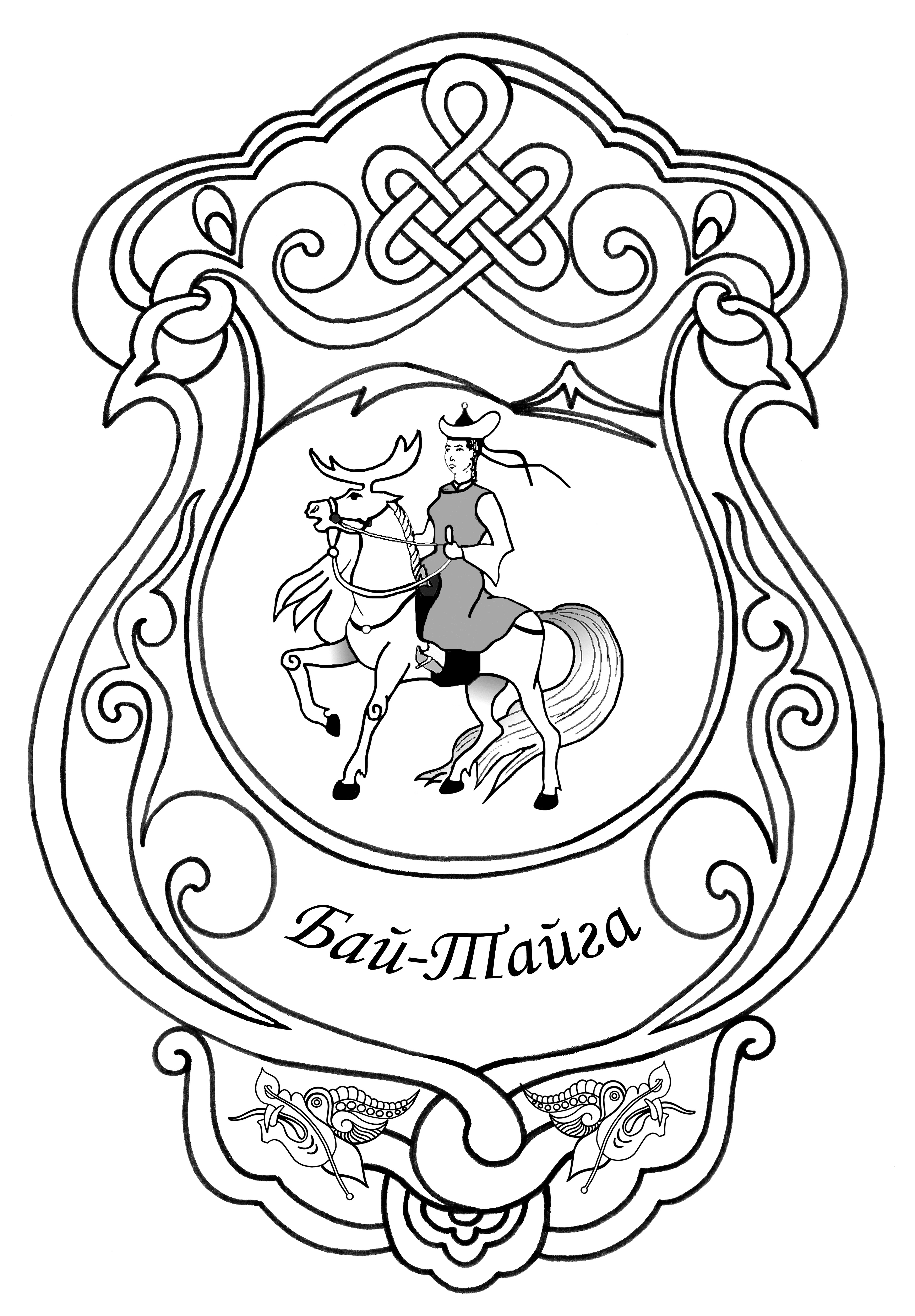 « 23 » декабря 2014 года                                                                           № 29 э/зЗАКЛЮЧЕНИЕна проект Решения Хурала представителей сельского поселения сумон Кара-Хольский Бай-Тайгинского кожууна Республики Тыва «О бюджете сельского поселения сумон Кара-Хольский Бай-Тайгинского кожууна Республики Тыва на 2015 год и на плановый  период 2016 и 2017 годов»Тээли 2014В соответствии со статьёй 157 Бюджетного кодекса Российской Федерации и на основании Положения о Контрольно-счётной палате муниципального района «Бай-Тайгинский кожуун Республики Тыва, утверждённого Решением Хурала представителей муниципального района от 16.11.2012 г. № 37 (с учётом изменений), пункта 1.11 Плана работы Контрольно-счётной палаты муниципального района «Бай-Тайгинский кожуун Республики Тыва» на 2014 год, Соглашения о передаче полномочий по осуществлению внешнего муниципального финансового контроля от 30 ноября 2012 г. № 3 Председателем Контрольно-счётной палаты подготовлено заключение на проект решения Хурала представителей сельского поселения сумон Кара-Хольский Бай-Тайгинского кожууна Республики Тыва «О бюджете сельского поселения сумон Кара-Хольский Бай-Тайгинского кожууна Республики Тыва на 2015 год и на плановый период 2016 и 2017 годов».Общие положенияПроект решения «О бюджете сельского поселения сумон Кара-Хольский Бай-Тайгинского кожууна Республики Тыва на 2015 год и на плановый период 2016 и 2017 годов» подготовлен администрацией сельского поселения сумон Кара-Хольский и представлен для подготовки заключения в Контрольно-счётную палату муниципального района 23 декабря 2014 года.  Хуралом представителей  сельского  поселения  нарушены  требования статьи 185 Бюджетного кодекса Российской Федерации,  где  установлено,  что проект решения о местном бюджете выносится на рассмотрение законодательного (представительного) органа не позднее 15 ноября текущего года. При проверке представленного проекта решения на соответствие бюджетному законодательству Российской Федерации установлено: В соответствии с требованиями Бюджетного кодекса Российской Федерации решение содержит основные характеристики бюджета сельского поселения на 2015 год и на плановый период 2016 и 2017 годов, к которым относятся общий объём доходов бюджета, общий объём расходов, дефицит бюджета.В соответствии со статьёй 184.1 БК РФ проектом решения установлены: - общий объём поступлений доходов в бюджет сельского поселения на 2015 год; - общий объём расходов бюджета сельского поселения на 2015 год; -  прогнозируемый  общий  объём  доходов  и  расходов  бюджета  поселения  на 2016 и 2017 годы; - нормативы распределения по отдельным видам доходов бюджета поселения на 2015 год и на плановый период 2016 и 2017 годов; -  перечень  главных  администраторов  доходов  бюджета  сельского поселения; -  перечень  главных  администраторов  источников  финансирования  дефицита бюджета;  -  распределение  бюджетных  ассигнований  по  разделам  и  подразделам, целевым статьям и видам расходов классификации расходов бюджетов на 2015 год и плановый период 2016 – 2017 годов; - ведомственная структура расходов бюджета на 2015 год и плановый период 2016 – 2017 годов; - общий объём условно утверждаемых (утверждённых) расходов;-  источники  финансирования  дефицита  бюджета  поселения  на  2015  год  и плановый период 2016 – 2017 годов; -  верхний  предел  муниципального  долга  сельского поселения с указанием в том числе верхнего предела долга по муниципальным гарантиям.Верхний  предел  муниципального  долга  на  01  января  года,  следующего  за очередным  финансовым  годом  и  каждым  годом  планового  периода,  в  том  числе верхний предел долга по муниципальным гарантиям, установлен проектом решения о бюджете в размере 0 тыс. рублей, что соответствует требованиям статьи 107 БК РФ. Состав документов и материалов представлены с нарушением статьи 184.2 БК РФ. В нарушение статьи 184.2 Бюджетного кодекса Российской Федерации к проекту решения бюджета не представлены: основные направления бюджетной политики и основные направления налоговой политики;предварительные итоги социально-экономического развития сельского поселения за истекший период текущего финансового года и ожидаемые итоги социально-экономического развития сельского поселения за текущий финансовый год;прогноз социально-экономического развития сельского поселения;пояснительная записка к проекту бюджета;оценка ожидаемого исполнения бюджета сельского поселения на текущий финансовый год;иные документы и материалы.В нарушение постановления Правительства Республики Тыва от 15 февраля 2008 г. № 84 «Об утверждении перечня документов и материалов, необходимых для подготовки заключения о соответствии требованиям бюджетного законодательства Российской Федерации, внесенного в Представительный орган муниципального образования проекта местного бюджета на очередной финансовый год (очередной финансовый год и плановый период)» не представлен:- нормативный правовой акт органа местного самоуправления, определяющий порядок формирования расходов на оплату труда муниципальных служащих и (или) содержание органов местного самоуправления;- реестр расходных обязательств (действующих и принимаемых).Прогноз социально-экономического развития сельского поселения на 2015 год и на плановый период  2016 и 2017 годовСогласно частью 1 ст. 169 Бюджетного кодекса Российской Федерации проект бюджета составляется на основе прогноза социально-экономического развития в целях финансового обеспечения расходных обязательств. Одновременно с проектом бюджета прогноз социально-экономического развития сельского поселения не представлен.Основные параметры проекта бюджета сельского поселения на 2015 год и на плановый период 2016 и 2017 годовОсновные параметры бюджета сельского поселения  на 2015 год и на плановый период 2016 и 2017 годов представлены в таблице № 1.Таблица № 1(тыс. рублей)Проектом решения о бюджете сельского поселения на 2015 год  и на плановый период 2016-2017 годов основные параметры проекта бюджета определены:На 2015 год:по доходам – 2545,0 тыс. рублей;по расходам – 2555,4 тыс. рублей;дефицит местного бюджета запланирован в сумме 10,4 тыс. рублей, что не превышает 5% общего годового объема доходов местного бюджета без учета утвержденного объёма безвозмездных поступлений, что соответствует требованиям ст.92.1 БК РФ.На 2016 год:1) по доходам – 2662,1 тыс. рублей;2) по расходам – 2671,1 тыс. рублей;3) дефицит местного бюджета запланирован в сумме 9,0 тыс. рублей, что не превышает 5% общего годового объема доходов местного бюджета без учета утвержденного объёма безвозмездных поступлений, что соответствует требованиям ст.92.1 БК РФ.На 2017 год:1) по доходам – 2597,1 тыс. рублей;2) по расходам – 2606,6 тыс. рублей;3) дефицит местного бюджета запланирован в сумме 9,5 тыс. рублей, что не превышает 5% общего годового объема доходов местного бюджета без учета утвержденного объёма безвозмездных поступлений, что соответствует требованиям ст.92.1 БК РФ.Доходы бюджета сельского поселенияФормирование доходов бюджета сельского поселения на 2015 год и на плановый период 2016-2017 годов осуществлено с учётом изменений, внесённых в налоговое и бюджетное законодательство Российской Федерации. Анализ доходов бюджета сельского поселения за 2014-2017 годы представлен в таблице № 2.Таблица № 2(тыс.руб.)Доходы  бюджета  сельского  поселения  на  2015  год запланированы в объёме 2545,0 тыс. рублей и включают в себя: - налоговые доходы – 174,0 тыс. рублей (6,8% в структуре доходов);  - неналоговые доходы – 35,0 тыс. рублей (1,4% в структуре доходов); - безвозмездные поступления – 2336,0 тыс.рублей (91,8% в структуре доходов).Общее  поступление  налоговых  и  неналоговых  доходов  на  2015  год планируется  с  уменьшением на 79,6% по отношению к утвержденному бюджету 2014  года.  На  плановый  период  2016  -  2017  годов  планируется  поступление  с увеличением  роста  на  5,3%  на  2016  год  и  на  6,4%  по  отношению  к  2015  и  2016 годам  соответственно.  Уменьшение  доходной  части  проекта  бюджета  в  основном произошло  за  счёт  уменьшения  плановой  суммы  поступлений  по  налогу  на доходы физических лиц и налогов на товары (работы, услуги), реализуемые на территории Российской Федерации в связи с изменением бюджетного и налогового законодательства. Основным  источником  налоговых  поступлений  являются  поступления  по налогу на совокупный доход в сумме 62,0 тыс. рублей ( 35,6% в структуре налоговых доходов бюджета), рост налогов на совокупный доход 6,0 тыс. рублей по сравнению с утверждённым бюджетом 2014 года или 10,7%. Налоги на имущество 53,0 тыс. рублей (30,5% в общем объёме налоговых доходов) и составляет 98,1% к утвержденному бюджету на 2014 год.Налог на доходы физических лиц в бюджете на 2015 год планируется в сумме 49,0 тыс. рублей (28,2% в общем объёме налоговых поступлений) с уменьшением на 176,0 тыс. рублей, или на 78,2% по сравнению с утверждённым бюджетом на 2014 год.Неналоговые доходы планируются в объёме 35,0 тыс. рублей, что меньше на 224,0 тыс. рублей, или на 86,5% меньше утверждённого бюджета на 2014 год.Объём  безвозмездных  поступлений  бюджетом  сельского поселения  на  2015  год  запланирован  в  сумме  2336,0  тыс.  рублей,  на  2016  год  – 2442,1 тыс. рублей, на 2017 год – 2363,1 тыс. рублей.  Прогнозируемые поступления на 2015 год меньше показателей ожидаемого исполнения бюджета за 2014 год на 1689,9 тыс. рублей. В  структуре  безвозмездных поступлений наибольший  удельный  вес  занимают дотации  бюджетам  поселений на выравнивание бюджетной обеспеченности – 87,4%.      Пояснительная  записка и анализ расчёта плановых показателей налоговых и неналоговых доходов отсутствует. Расходы бюджета сельского поселенияОбщий объём расходов бюджета сельского поселения на 2015 год  предусмотрен  в  сумме  2555,4  тыс.  рублей,  на  плановый  период  2016  -  2017 годы  в  сумме  2671,1  тыс.  рублей  и  2606,6  тыс.  рублей  соответственно. 
       Предполагаемая  сумма  расходов  бюджета  сельского  поселения  на 2015  год  на  2546,6  тыс.  рублей,  или  на  49,9%  ниже  уровня  расходов  по утверждённому бюджету на 2014 год.  Общая сумма расходов бюджета сельского поселения на 2015 год включает в себя:- расходы за счёт собственных средств бюджета поселения в сумме 209,0 тыс.рублей;- расходы за счет межбюджетных трансфертов из других бюджетов бюджетной системы Российской Федерации в сумме 2336,0 тыс.рублей.  Данные расходов бюджета сельского поселения приведены в таблице № 3.Таблица № 3(тыс.рублей)Уменьшение расходов произошло в связи с передачей полномочий сельского поселения муниципальному району:- по организации библиотечного обслуживания населения, комплектование и обеспечение сохранности библиотечных фондов библиотек поселения; - по созданию условий для организации досуга и обеспечения жителей поселения услугами организаций культуры.По  разделу  0100  «Общегосударственные  вопросы»  отражены  расходы  на функционирование  Хурала представителей  сельского  поселения  и администрации сельского поселения на  2015  год  и  на  плановый период 2016 - 2017 годов.  По  подразделу  0103  «Функционирование  законодательных (представительных)  органов  государственной  власти  и  представительных  органов муниципальных образований» в целом предусмотрены расходы на 2015 год и  на  плановый  период  2016  -  2017  годов  в  сумме  120,0 тыс.рублей ежегодно. Расходы,  предусмотренные  на  2015  год,  меньше  утвержденного бюджета на 2014 год на 60,0 тыс. рублей, или на 33,3%. По подразделу 0104 «Функционирование Правительства Российской Федерации, высших исполнительных органов государственной власти субъектов Российской Федерации, местных администраций» предусмотрены расходы на 2015 год в сумме 2276,9 тыс.рублей и на плановый период 2016 и 2017 годов в сумме 2394,8 тыс.рублей и 2262,3 тыс.рублей соответственно. Расходы, предусмотренные на 2015 год, меньше утверждённых расходов на 2014 год на 170,6 тыс.рублей или на 7,0%. Прогнозируемые расходы предусмотрены на обеспечение деятельности администрации сельского поселения.По  подразделу  0113  «Другие общегосударственные вопросы» в целом предусмотрены расходы на 2015 год и на плановый период 2016 и 2017 годов в сумме 1,0 тыс.  рублей  ежегодно на уровне прошлого года. Расходы  предусмотрены на обеспечение переданных полномочий по установлению запрета на розничную продажу алкогольной продукции в Республике Тыва.  Расходы по разделу 0200 «Национальная оборона» на 2015 год планируется в сумме 72,5 тыс. рублей, на плановый период 2016 и 2017 годов не предусматривается. Расходы, предусмотренные на 2015 год, меньше утверждённого бюджета 2014 года на 6,5 тыс.рублей или на 8,2%. Средства будут направлены на исполнение полномочий по первичному воинскому учёту на территориях, где отсутствуют военные комиссариаты.Расходы  по  разделу  0500  «Жилищно-коммунальное  хозяйство»  на  2015  год и на плановый период 2016 и 2017 годов в сумме 35,0 тыс. рублей, ежегодно.  По подразделу 0503 «Благоустройство» предусмотрены средства: - на оплату и содержание уличного освещения населённого пункта на 2015 год и на плановый период 2016 и 2017 годов в сумме 10,0 тыс. рублей ежегодно; - на озеленение населённого пункта на 2015 год и на плановый период 2016 и 2017 годов в сумме 5,0 тыс. рублей ежегодно; - на прочие мероприятия по благоустройству на 2015 год и на плановый период 2016 и 2017 годов в сумме 20,0 тыс. рублей ежегодно.Расходы  по  разделу  1000  «Социальная  политика»  на  2015  год и на плановый период 2016 и 2017 годов спрогнозированы в сумме 50,0 тыс. рублей ежегодно. Средства предусмотрены на реализацию программы  «Устойчивое  развитие  сельских  территорий». Общий объём условно утверждаемых (утверждённых) расходов на плановый период 2016 - 2017 годов проектом решения о бюджете предусмотрены на 2016 год в  сумме  70,3  тыс.  рублей  и  на  2017  год  в  сумме  138,3  тыс.  рублей,  что соответствует требованиям пункта 3 статьи 184.1 БК РФ. Снижение  объёмов  расходов  бюджета  сельского  поселения  в  2015  году по сравнению с утверждённым бюджетом на 2014 год предусматривается по всем разделам бюджета.         Резервный фонд администрации сельского поселенияРезервный фонд администрации сельского поселения не предусмотрен.  Муниципальный  внутренний долгСогласно пунктам 3, 4 проекта решения верхние пределы муниципального внутреннего долга установлены:по состоянию на 1 января 2016 года до 0,0 тыс. рублей, в том числе верхний предел долга по муниципальным гарантиям – 0,0 тыс. рублей;по состоянию на 1 января 2017 года до 0,0  тыс. рублей, в том числе верхний предел долга по государственным гарантиям –0,0 тыс. рублей;по состоянию на 1 января 2018 года до 0,0 тыс. рублей, в том числе верхний предел долга по государственным гарантиям – 0,0 тыс. рублей.Предел муниципального внутреннего долга, установленный проектом, не превышает предельного значения, установленного ст.107 Бюджетного кодекса Российской Федерации..Источники внутреннего финансирования дефицита бюджетаСогласно ст.1 представленного проекта дефицит бюджета сельского поселения в 2015 году установлен в размере 10,4 тыс. рублей.В соответствии с требованиями статьи 92.1 Бюджетного кодекса Российской Федерации проектом решения определены источники финансирования дефицита бюджета сельского поселения на 2015-2017 годы.Источники финансирования дефицита бюджета сельского поселения предусмотрено за счет получения кредитов от других бюджетов бюджетной системы Российской Федерации.Дефицит бюджета сельского поселения на 2016 год установлен в сумме 9,0 тыс. рублей,Дефицит бюджета сельского поселения на 2017 год установлен в сумме 9,5 тыс. рублей.Выводы и предложенияВывод:1.  Проект  решения  Хурала  сельского  поселения сумон Кара-Хольский «О бюджете  сельского поселения сумон Кара-Хольский на  2015 год и на плановый период 2016 и 2017 годов» соответствует статье 184.1 БК РФ. 
        2.  Состав  документов  и  материалов,  представленных  одновременно  с проектом бюджета не соответствуют требованиям статьи 184.2 БК РФ и постановления Правительства Республики Тыва от 15 февраля 2008 г. № 84 «Об утверждении перечня документов и материалов, необходимых для подготовки заключения о соответствии требованиям бюджетного законодательства Российской Федерации, внесенного в Представительный орган муниципального образования проекта местного бюджета на очередной финансовый год (очередной финансовый год и плановый период)». 3. Проектом решения о бюджете сельского поселения на 2015 год запланированы доходы в сумме 2545,0 тыс. рублей и на плановый период 2016 -  2017  годов  в  сумме  2662,1  тыс.  рублей  и  в  сумме  2597,1  тыс.  рублей соответственно. Дефицит бюджета на 2015 год 10,4 тыс.рублей и на плановый период 2016  - 2017 годов планируется в сумме 9,0 тыс. рублей и 9,5 тыс.рублей соответственно. 4. Налоговые доходы на 2015 год планируются в объёме 174,0 тыс. рублей. Удельный  вес  налоговых  доходов  в  доходной  части  бюджета  составит  6,8%,  с уменьшением  доли  налоговых  доходов  на  2015  год  по  отношению  к  утверждённому бюджету 2014 года на 8,4%.  Налоговые  доходы  на  плановый  период  2016  -  2017  годов  планируются  в объёме  181,0  тыс.  рублей  и  192,0  тыс.  рублей  соответственно,  темп  роста налоговых  доходов  к  бюджету  предыдущего  года  составит  4,0%  и  6,1% соответственно. 5. Неналоговые доходы на 2015 год планируются в сумме 35,0 тыс. рублей. Удельный  вес  неналоговых  доходов  в  доходной  части  бюджета  составит  1,4%. Неналоговые  доходы  уменьшатся  на  224,0 тыс.  рублей,  или  на  86,5%  меньше утверждённого бюджета за 2014 год. Неналоговые доходы на плановый период 2016 - 2017 годов планируются в объёме 39,0 тыс. рублей и в объёме 42,0 тыс. рублей соответственно. 6. Проектом  решения  на  исполнение  расходных  обязательств  в  2015  году планируются бюджетные ассигнования в объёме 2555,4 тыс. рублей и на плановый период  2016  -  2017  годов  в  сумме  2671,1  тыс.  рублей  и  2606,6  тыс.  рублей соответственно. Прогнозируемая сумма расходных обязательств в 2015 году составляет 50,1% к утверждённому бюджету 2014 года. Наибольший удельный вес в структуре расходов в 2015 году будут занимать разделы: «Общегосударственные вопросы» - 93,8%, «Национальная оборона » - 2,8%, «Социальная политика» - 2,0%, «Жилищно-коммунальное хозяйство» - 1,4%. Предложения (рекомендации) 1.  Показатели  проекта  решения  «О  бюджете  сельского поселения сумон Кара-Хольский на 2015 год и на плановый период 2016 и 2017 годов»  привести  в  соответствие  нормам  Бюджетного  кодекса  Российской Федерации. 2. Рекомендуем при доработке проекта бюджета «О бюджете сельского поселения сумон Кара-Хольский на 2015 год и на плановый период 2016 и 2017 годов» учесть замечания и предложения Контрольно-счётной палаты муниципального района. Председатель Контрольно-счетной палаты муниципального района «Бай-Тайгинский кожуун Республики Тыва»                                                    С.С.Монгуш                                                                                     КОНТРОЛЬНО–СЧЕТНАЯ ПАЛАТА МУНИЦИПАЛЬНОГО  РАЙОНА«БАЙ-ТАЙГИНСКИЙ КОЖУУН РЕСПУБЛИКИ ТЫВА»Показатели2014 г. (первоначальный бюджет)Показатели бюджетаПоказатели бюджетаПоказатели бюджетаОтклонение проекта бюджета на 2015 год от 2014 года (первоначаль-ного бюджета), %Показатели2014 г. (первоначальный бюджет)2015 год2016 год2017 годОтклонение проекта бюджета на 2015 год от 2014 года (первоначаль-ного бюджета), %ДОХОДЫ5050,92545,02662,12597,150,4в т.ч. Налоговые766,0174,0181,0192,022,7          Неналоговые259,035,039,042,013,5          Безвозмездные поступления4025,92336,02442,12363,158,0РАСХОДЫ5102,02555,42671,12606,650,1           Непрограммные мероприятия5102,02555,42600,82468,350,1           Условно утверждённыехх70,3138,3хПРОФИЦИТ/ДЕФИЦИТ-51,1-10,4-9,0-9,520,4Наименование кода поступлений в бюджет, группы, подгруппы, статьи, кода экономической классификации доходов2014 год.Проект бюджетаПроект бюджетаПроект бюджетав % к предыдущему годув % к предыдущему годув % к предыдущему годуНаименование кода поступлений в бюджет, группы, подгруппы, статьи, кода экономической классификации доходовПервоначально утвержденный бюджет2015 год2016 год2017 год2015 г./2014 г. к первоначальному бюджету2016 г./2015 г.2017 г./2016 г.НАЛОГОВЫЕ И НЕНАЛОГОВЫЕ ДОХОДЫ1 025,0209,0220,0234,020,4105,3106,4НАЛОГОВЫЕ ДОХОДЫ766,0174,0181,0192,022,7104,0106,1Налоги на прибыль, доходы225,049,052,056,021,8106,1107,7Налоги на товары (работы, услуги), реализуемые на территории Российской Федерации431,00,00,00,00,0#ДЕЛ/0!#ДЕЛ/0!Налоги на совокупный доход56,062,064,067,0110,7103,2104,7Налоги на имущество54,053,055,058,098,1103,8105,5Государственная пошлина0,010,010,011,0#ДЕЛ/0!100,0110,0НЕНАЛОГОВЫЕ ДОХОДЫ259,035,039,042,013,5111,4107,7Доходы от использования имущества, находящегося в государственной и муниципальной собственности34,00,00,00,00,0#ДЕЛ/0!#ДЕЛ/0!Доходы от оказания платных услуг (работ) и компенсации затрат государства18,00,00,00,00,0#ДЕЛ/0!#ДЕЛ/0!Доходы от продажи материальных и нематериальных активов5,00,00,00,00,0#ДЕЛ/0!#ДЕЛ/0!Прочие неналоговые доходы202,035,039,042,017,3111,4107,7БЕЗВОЗМЕЗДНЫЕ ПОСТУПЛЕНИЯ4 025,92 336,02 442,12 363,158,0104,596,8БЕЗВОЗМЕЗДНЫЕ ПОСТУПЛЕНИЯ ОТ ДРУГИХ БЮДЖЕТОВ БЮДЖЕТНОЙ СИСТЕМЫ РОССИЙСКОЙ ФЕДЕРАЦИИ4 025,92 336,02 442,12 363,158,0104,596,8Дотации бюджетам субъектов Российской Федерации и муниципальных образований3 750,12 181,52 345,62 275,258,2107,597,0Субсидии бюджетам бюджетной системы Российской Федерации (межбюджетные субсидии)195,881,095,586,941,4117,991,0Субвенции бюджетам субъектов Российской Федерации и муниципальных образований80,073,51,01,091,91,4100,0Всего доходов5 050,92 545,02 662,12 597,150,4104,697,6НаименованиеБюджет 2014 годаПроект бюджета Проект бюджета Проект бюджета 2015 г./2014 г. к первоначальному бюджету2015 г./2014 г. к первоначальному бюджетуНаименованиеПервоначально утвержденный бюджет2015 г.2016 г.2017 г.2015 г./2014 г. к первоначальному бюджету2015 г./2014 г. к первоначальному бюджетуНаименованиеПервоначально утвержденный бюджет2015 г.2016 г.2017 г.тыс.руб.%Общегосударственные вопросы2 628,52 397,92 515,82 383,3-230,691,2Функционирование законодательных (представительных) органов государственной власти и представительных органов муниципальных образований180,0120,0120,0120,0-60,066,7Функционирование Правительства Российской Федерации, высших исполнительных органов государственной власти субъектов Российской Федерации, местных администраций2 447,52 276,92 394,82 262,3-170,693,0Другие общегосударственные вопросы1,01,01,01,00,0100,0Национальная оборона79,072,50,00,0-6,591,8Мобилизационная и вневойсковая подготовка79,072,50,00,0-6,591,8Жилищно-коммунальное хозяйство516,035,035,035,0-481,06,8Благоустройство516,035,035,035,0-481,06,8Культура, кинематография1 778,50,00,00,0-1 778,50,0Культура1 778,50,00,00,0-1 778,50,0Социальная политика100,050,050,050,0-50,050,0Социальное обеспечение населения100,050,050,050,0-50,050,0Условно утвержденные расходы70,3138,3ВСЕГО РАСХОДОВ5 102,02 555,42 671,12 606,6-2 546,650,1